1900兆赫數位式低功率PHS終端設備技術規範國家通訊傳播委員會目	錄1.	依據及適用範圍	31.1	依據	31.2	適用範圍	31.3	內容及參考	32.	縮語	33.	必要檢驗項目	44.	工作頻帶測試	54.1	測試目的	54.2	合格標準	54.3	測試方法	54.4	測試規定	55.	最大發射輸出功率測試	65.1	測試目的	65.2	合格標準	65.3	測試方法	65.4	測試規定	76.	頻率穩定度測試	76.1	測試目的	76.2	合格標準	76.3	測試方法	76.4	測試規定	87.	頻道間隔測試	87.1	測試目的	87.2	合格標準	87.3	測試方法	87.4	測試規定	98.	混附波輻射測試	98.1	測試目的	98.2	合格標準	98.3	測試方法	98.3.1	輻射性混附波輻射	9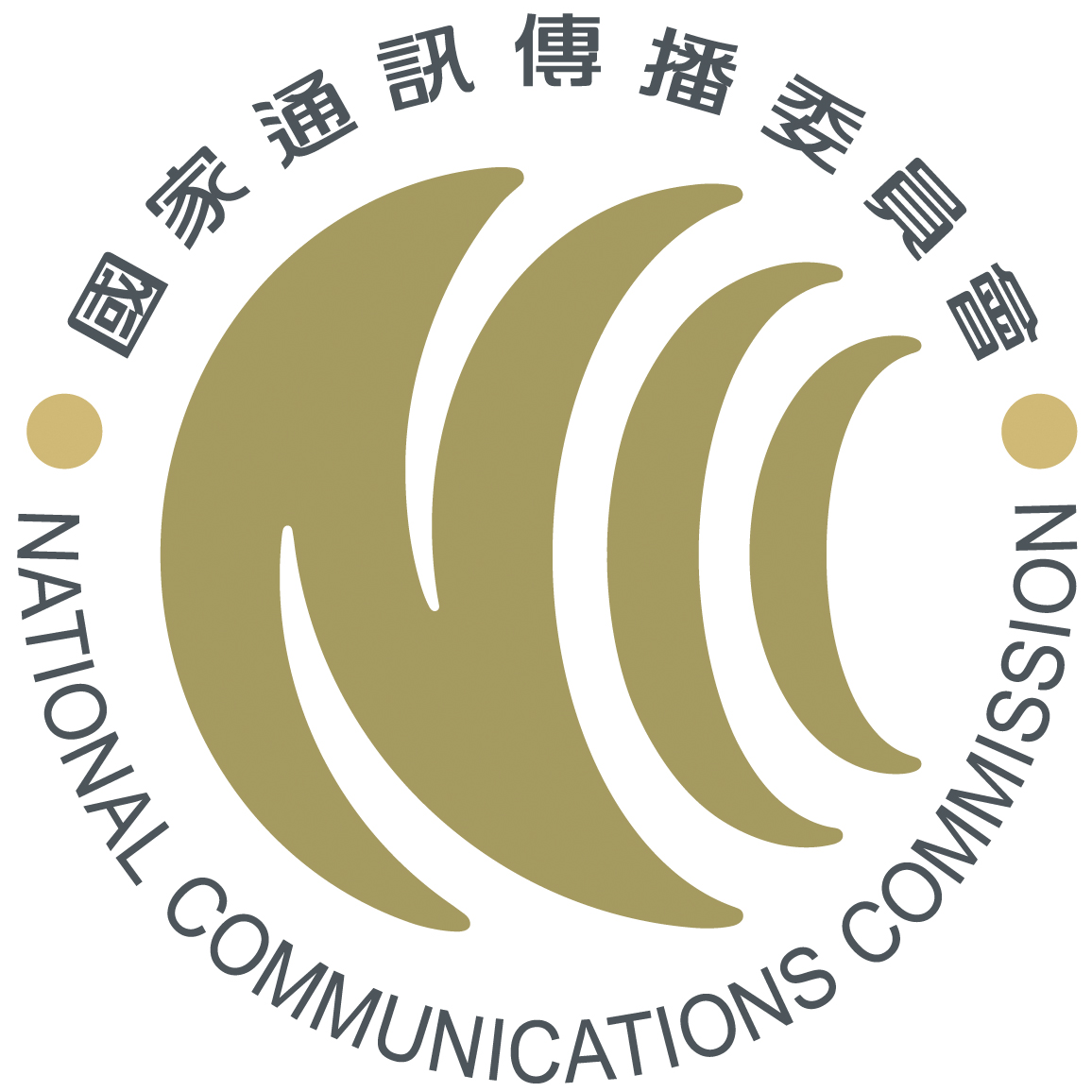 8.3.2	傳導性混附波輻射	108.4	測試規定	109.	鄰近頻道功率測試	119.1	測試目的	119.2	合格標準	119.3	測試方法	119.4	測試規定	12附錄A.測試條件.……………………………………………………………………13附錄B.申請者自我宣告之檢驗項目.………………………………………………15依據及適用範圍依據本規範係依據電信法第四十二條第一項及「電信終端設備技術規範及審驗辦法」第四條第二項規定訂定之。適用範圍本規範僅適用工作頻帶範圍為1905-1915兆赫之數位式低功率（Personal Handy Phone System，PHS）終端設備。內容及參考關於PHS（Personal Handy Phone System）終端設備之檢驗項目、合格標準、測試方法及測試規定等相關技術規範，為考量本國PHS終端設備符合國際標準之一致性，本規範未規定時，將遵循並參考ARIB RCR STD-28(December 1995)、ARIB RCR TR-23 Version 3.2(February 1999)及ARIB RCR TR-T2 Version 2.2(February 1999) 等最新版本之相關規定，以期本規範之完整性。縮語必要檢驗項目備註：一、申請者自我宣告之檢驗項目如附錄B。      二、手持式行動電話機(以下簡稱手機)應附充電器及充電線組併同送檢，並符合檢驗項目7至9；但已併同手機送檢取得審定證明之充電器及充電線組，得檢附審定證明及測試報告免驗檢測項目8及9項；非手持式行動電話機免驗檢驗項目7至9。三、手機端充電插座須符合CNS15285附錄A之micro-B或micro-AB，充電線組手機端插頭須符合CNS15285附錄A之micro-B，充電器端插座及充電線組之充電器端插頭須符合CNS15285附錄A之STD-A。四、檢驗項目7及8規定符合CNS15285標準規範A4.3部分，排除適用A4.3.1及A4.3.2。 五、檢驗項目7至9自100年1月1日起實施；但於100年1月1日至12月31日止，送檢之器材手機端充電連接介面(手機端充電插座或充電線組手機端插頭)未符合檢驗項目7之規定者，得採用符合檢驗項目8之轉換連接充電線組或轉換器。圖一	發射射頻頻譜圖工作頻帶測試測試目的驗證待測設備之工作頻率在合格標準內。合格標準工作頻帶：1905-1915 MHz工作頻率須於1895.150+nxHz（n=34至67）範圍內，n為絕對無線電頻道號碼（ARFCN），其頻道間隔為300 KHz。參照（ARIB RCR STD-28）之 Frequency bands and carrier測試方法本項由申請廠商提出自我符合性宣告。測試規定本項由申請廠商提出自我符合性宣告。最大發射輸出功率測試測試目的 驗證待測設備之最大發射輸出功率不超過W。合格標準最大發射輸出功率：≦W。參照（ARIB RCR STD-28）之.1 Transmission Power測試方法應用功率表量測系統圖待測設備設定於測試頻率並發射之。利用具有時間常數超過一個突串之功率表，並能顯示真正平均值功率量測。當發射為多重時槽，按其時槽數分割顯示值。應用頻譜分析儀量測系統圖待測設備設定於測試頻率並發射之。頻譜分析儀進行單一掃描並量測功率分佈。掃描完成後，電腦計算輸入之突串期間內取樣點之值。功率平均化，其計算方式為反對數轉換平均之，再由突串期長0.583毫秒相乘。而取樣間隔為單一傳輸率的倒數或更少。參照（ARIB RCR STD-28）之ntenna Power測試規定測試條件如附錄A。若是經由天線量測：必須由天線提供發射功率。若非由天線量測：必須在測試臺量測天線輻射功率或是由較正過之射頻耦合元件取得功率。d. 頻譜分析儀及波形記錄器設定如下：中心頻率		載波頻率掃描頻寬		0Hz解析度頻寬		Hz視訊頻寬		如解析度頻寬或更大Y軸刻度		依電壓值輸入位準		取最大值為全振幅70~90%掃描模式		單一掃描掃描觸發		視訊觸發，通常為正電壓掃描時間		1毫秒（1時槽發射）參照（ARIB RCR STD-28）之.2 Antenna Power(2)頻率穩定度測試測試目的驗證待測設備之頻率穩定度在合格標準範圍內。合格標準頻率穩定度：≦±3ppm。參照（ARIB RCR STD-28）之.8 Frequency Stability 測試方法量測系統圖待測設備設定於測試頻率並發射之，依標準碼調變測試信號。量測100或更多獨立突串，取平均值即為量測值。若為連續發射，以較要求精確高一階之閘控時間進行量測。參照（ARIB RCR STD-28）之 Frequency Error測試規定測試條件如附錄A。b. 利用計頻率器做為頻率表。利用計頻率器脈波量測功能，設定閘門對調變標準測試信號碼之時長或儘可能之調變時長或應被量測到之時長。利用頻率表在視需要下，增加平均功能之數字顯示及依前已知頻率為增加短突串之解析度校正功能或輸入倒數（beat down）信號，以前已知信號為準，以確保在標準之十分之一內精確度。參照（ARIB RCR STD-28）之 Frequency Error頻道間隔測試測試目的驗證待測設備於指配頻道時，頻道間隔為300KHz，以確保相鄰頻道間無干擾。合格標準申請廠商提出自我符合性宣告其待測設備於指配頻道時，頻道間隔為300KHz。測試方法本項由申請廠商提出自我符合性宣告。 測試規定本項由申請廠商提出自我符合性宣告。混附波輻射測試測試目的為驗證待測設備之混附波輻射功率，均在合格標準內。合格標準頻帶內(1895Hz)：≦250nW頻帶外(1895Hz頻帶除外)：≦2.5μW參照（ARIB RCR STD-28）之.6 Transmission Spurious測試方法輻射性混附波輻射量測系統圖待測設備設定於測試頻率並發射之。測量步驟置待測設備於旋轉桌，並確定輻射頻譜為指定頻率。頻譜分析儀調至上述頻率中之一。量測天線配合待測設備，置於水平或垂直極化方向。旋轉桌旋轉時，設定至最大輻射角度（其功率為突串期間內之平均值）。量測天線轉動上揚或下斜，設定其為最大值讀數角度。上述步驟b至e可得a中所需之頻率。待測設備置於如量測系統圖位置，並配合參考天線。參考天線視需要調整其角度以量測頻譜。量測天線被調整上揚或下斜時，分別針對一個發射頻率調整信號產生器(SG)的輸出，即SG之輸出位準被調至在當時頻譜分析儀所顯示之各發射頻率之最大發射功率值，以求取頻帶內之混附波輻射功率。如需要時可更換量測天線，重複量測直至HzHz之頻帶外之混附波輻射功率量測完畢為止。傳導性混附波輻射量測系統圖a.利用頻譜分析儀確認在指定頻帶內混附波。b.設定頻譜分析儀之中心頻率如上項，並量測其混附波位準。參照（ARIB RCR STD-28）之 Cabinet radiation and 7.2.5 Conducted spurious component測試規定a. 測試條件如附錄A。b. 頻譜分析儀設定：中心頻率：		於規定之頻率範圍中之頻率掃描頻率：	0Hz解析度頻寬：	30kHzY軸刻度：		10 dB/div輸入位準：	取最大值為全振幅70~90%掃描模式：	單一掃描掃描觸發：	視訊觸發，通常為正電壓，調整為必要掃描時間：	20毫秒鄰近頻道功率測試測試目的為驗證待測設備載波頻道之鄰近頻道功率，均在合格標準內。合格標準載波中心頻率±600kHz 離調：≦800nW。載波中心頻率±900kHz 離調：≦250nW。參照（ARIB RCR STD-28）之.3 Adjacent channel power測試方法測量系統圖解待測設備設定在測量的頻率且發射。測量步驟載波功率(Pc)的測量(a) 將頻譜分析儀的中央頻率調至載波中心頻率(fc)。(b) 將所有的抽樣點數值儲存在電腦，成為序列變數。(c) 將所有樣本的dBm值，在功率向度(power dimension)上，轉換成antilogarithm（反對數值，相對的可接受值）。(d) 將所有在fc±96kHz頻寬範圍內的所有樣本功率加總起來，儲存為載波功率(Pc)。測量高頻側的頻道功率(Pu)(a) 將頻譜分析儀的中央頻率調至fc +Δf 頻率 (指定的離調detuning頻率)，其中Δf=600kHz。(b) 將所有的抽樣點數值儲存在電腦，成為序列變數。(c) 將所有樣本的dBm值，在功率向度(power dimension)上，轉換成antilogarithm（反對數值，相對的可接受值）。將所有在fc +Δf ±96kHz頻寬範圍內的所有樣本功率加總起來，儲存為高頻側的頻道功率(Pu)。(d) 將頻譜分析儀的中央頻率調至fc +Δf 頻率 (指定的離調detuning頻率)，其中Δf=900kHz，重複(b)到(c)的步驟。測量低頻側的頻道功率(Pl)(a) 將頻譜分析儀的中央頻率調至fc -Δf 頻率 (指定的離調detuning頻率)，其中Δf=600kHz。(b) 將所有的抽樣點數值儲存在電腦，成為序列變數。(c) 將所有樣本的dBm值，在功率向度(power dimension)上，轉換成antilogarithm（反對數值，相對的可接受值）。將所有在fc -Δf ±96kHz頻寬範圍內的所有樣本功率加總起來，儲存為低頻側的頻道功率(Pl)。(d) 將頻譜分析儀的中央頻率調至fc -Δf 頻率 (指定的離調detuning頻率)，其中Δf=900kHz，重複(b)到(c)的步驟。將檢驗項目第5.3節，b項所量測之最大發射輸出功率數值減掉9dB（即除8個時槽所得平均值），再減掉下列的功率比數值，結果以nW單位來表示。(a) 高頻側鄰近頻道功率比：10 log(Pc/Pu)(b) 低頻側鄰近頻道功率比：10 log(Pc/Pl)參照（ARIB RCR STD-28）之djacent channel power測試規定測試條件如附錄A。頻譜分析儀設定：中央頻率：      詳見9.3測試方法說明頻率掃描寬幅：  ±96kHz解析寬度：      1kHz影視寬度：      3kHzY軸尺度：       10dB/Div輸入水平：      混合器直線範圍的最高值附近(如：-10到-30dBm)抽樣點(資料點)：400點以上（如：1,001點）掃描時間：      一次突串應該包含一個樣本（如：5秒）掃描模式：      單一掃描模式檢測模式：      正峰模式 (positive peak mode)測試條件測試環境有額定的電壓供給及環境溫度，基本上分做兩種情況。常態環境	電壓：3.6V	- 大氣壓力：86~196仟巴(Kpa)溫度：~	- 相對濕度：5%~75%無凝結極端環境電壓：最大：3.6×1.25V，最小：3.6×0.9V(最大4.5V, 最小3.24V) 溫度：最大±, 最小：±所有的測試均涵蓋了常態環境，至於極端環境視所測的項目而定，於極端旳溫度環境，EUT須放置於溫度箱中，此外檢驗項目第5項（混附波輻射），必須在有吸收體的隔離室中進行，隔離室的幾何配置以及其隔離損耗與壁面折返損耗的規格需求請參考圖二。圖二：隔離室的幾何配置以及其隔離損耗與壁面折返損耗的規格需求申請者自我宣告之檢驗項目ADPCM最適差分脈衝碼調變BCCH廣播控制頻道CAC共同擷取頻道CCH共同控制頻道CS基地臺DM掛斷模式FACCH快速接取控制頻道LCCH邏輯控制頻道頻道PS話機(手持臺)SACCH慢速接取控制頻道SCCH信令控制頻道TCH話務頻道TDD分時多工TDMA分時多工擷取UPCH用戶封包頻道VOX語音操控傳輸項次檢 驗 項 目合 格 標 準檢驗數據結果判定1工作頻帶1905~1915 MHz2最大發射輸出功率10 mW3頻率穩定度±3 ppm4頻道間隔300 KHz5混附波輻射頻帶內(1895Hz)：≦250 nW頻帶外(1895Hz頻帶除外)：≦2.5μW6鄰近頻道功率載波中心頻率±600kHz 離調：≦800nW載波中心頻率±900kHz 離調：≦250nW其發射射頻頻譜如圖一7手機端充電連接介面符合CNS15285標準規範A 4.2及A4.3或符合USB-IF(Universal Serial Bus Implementers Forum，通用串列匯流排實施者論壇)技術規範之測試報告。8充電器端充電連接介面及充電線符合CNS15285標準規範A 4.2及A4.3或符合USB-IF技術規範之測試報告。9充電器符合CNS15285標準規範 4.3至4.12之一般要求測試項目參考文件ARIB RCRSTD-28測試結果符合與否(Yes/No)測試結果符合與否(Yes/No)備註Transmission Characteristics發射特性Transmission Characteristics發射特性Transmission Characteristics發射特性Transmission Characteristics發射特性Transmission Characteristics發射特性Transmission of Calling Identification Code發話確認碼傳送.2Transient Response Characteristics of Burst Transmission突串發射之暫態響應特性.4Carrier Off Time Leakage Power載波關閉時洩漏功率.5Allowed Value for Occupied Bandwidth許可佔用頻寬值.7Modulation Accuracy調變精確度.9Transmission Rate Accuracy傳送率之精確度.10Cabinet Radiation機殼輻射.11Reception Characteristics接收特性Reception Characteristics接收特性Reception Characteristics接收特性Reception Characteristics接收特性Reception Characteristics接收特性Sensitivity靈敏度.2Adjacent Channel Selectivity鄰頻道選擇性.4Intermodulation Performance互調效能.5Spurious Response Immunity混附波響應消除.6Conducted Spurious Component傳導性混附波元件.7Cabinet Radiation機殼輻射.8Receive Signal Strength Indicator Accuracy接收信號強度指示計精確度.9Bit Error Rate Floor Performance位元誤碼率層效能.10Antenna天線Layer 1 Standards第1層標準Layer 1 Standards第1層標準Layer 1 Standards第1層標準Layer 1 Standards第1層標準Layer 1 Standards第1層標準Definition of functions
功能之定義Service characteristics服務特性Channel types頻道型式Physical slot usage method實體時槽使用方法Mapping of logical control channels on the TDMA frame在TDMA訊框上映射邏輯控制頻道Structure of logical control channel邏輯控制頻道結構Communication  physical  slot designation method通信實體時槽指配方法Slot structure時槽結構Channel coding頻道編碼Scramble method混音方法Standard encryption mechanism標準加密機制VOX controlVOX控制Specific examples of bit arrangement位元安排之特例TCH activation procedure and detailed regulationsTCH執行步驟及詳細規則Malfunction detection for personal station用戶端設備之誤動作偵測Constraints during automatic response detection自動響應偵測中之限制Constraints  when  automatically retransmitting自動再傳送時限制Link channel establishment phase連結頻道建立階段Link channel establishment phase連結頻道建立階段Link channel establishment phase連結頻道建立階段Link channel establishment phase連結頻道建立階段Link channel establishment phase連結頻道建立階段Protocol regulations信令規則.1Format rules格式法則.2Message format 訊息格式.3About definition information有關定義信息.4Definition information transmission method定義信息傳送方式.5RT-MM version managementRT-MM版本管理.6Usage of the extension LCH protocol type at the link channel establishment phase在連結頻道建立階段延伸LCH協定型式之利用.7.1Conditions for executions of function request sequence執行功能條件之請求程序.7.2Massage type list訊息型式表Idle空閒.1.1Link channel establishment request連結頻道建立請求.1.2Link Channel assignment連結頻道指配.1.3Link channel assignment reject連結頻道指配拒絕.1.4Link channel establishment re-request連結頻道指配再請求.1.5Radio Channel information broadcasting message射頻頻道信息廣播訊息.2.1System information broadcasting message系統信息廣播訊息.2.22nd system information broadcasting message第2系統信息廣播訊息.2.33rd system information broadcasting message第3系統信息廣播訊息.2.4Option information broadcasting message選擇權信息廣播訊息.2.5Paging message呼叫訊息.3Detailed regulations of PCH paging groupPCH呼叫組群之詳細規則.4Layer 2 standard第2層標準Layer 2 standard第2層標準Layer 2 standard第2層標準Layer 2 standard第2層標準Layer 2 standard第2層標準Range of application of the standard標準的應用範圍.1.1LAPDC overviewLAPDC總覽.1.2Format rules格式法則.1.3Layers 2 frame structure第2層訊框架構.2Relationship between physical slot and frame實體時槽與訊框之關係.2.1Elements of SACCHSACCH元件.2.2Elements of FACCHFACCH元件.2.3Address field位址區.3Control field控制區.4Information transfer (I) format信息移轉(1)格式.4.1Supervisory (S) format監視(S) 格式.4.2Unnumbered (U) format位編號(U)格式.4.3Control operation elements控制運作元件.5Communication mode通信模式.5.1Poll (P)/Final (F) bitPoll (P)/Final (F)位元.5.2Variables and sequence numbers變化與連續號碼.5.3Timers計時器.5.4Command and response指令與響應.6Information transfer (I) command信息移轉(1)指令.6.1Set asynchronous balanced mode (SABM) command設定非同步模式(SABM)指令.6.2Disconnect (DISC) command斷話(DISC)指令.6.3Receive ready (RR) command/response準備接收(RR)指令/響應.6.4Receive  not  ready  (RNR) command/response未能準備接收(RR)指令/響應.6.6Unnumbered acknowledgment (UA) response未編號碼承認(UA)響應.6.7Frame reject (FRMR) response訊框拒絕(FRMR)響應.6.8Unnumbered information (UI) command未編號碼信息(UI)響應.6.9Elements for communication between layers各層間通信元件.7Data link control operations數據連結控制運作.8Procedure classes and operation modes程序分類及運作模式.8.1System constants系統常數.8.2Counters計數器.8.3Data link control operation procedures程序分類及運作模式程序.8.4Unacknowledged information transfer procedures非承認信息移轉程序.8.4.1Multiframe acknowledged operation mode establishing procedures多訊框承認運作模式建立.8.4.2Multiframe acknowledged operation mode re-established再建立多訊框承認運作模式.8.4.3Multiframe acknowledged operation mode release釋出多訊框承認運作模式.8.4.4Collision  between  unnumbered command  and  response未編號碼指令及響應間之衝突.8.4.5Acknowledged information transfer承認信息移轉.8.4.6Transmission and reception of acknowledgment承認發射與接收.8.4.7Generation and cancel of reception busy state接收忙線狀態產生與取消.8.4.8Report and recover of error state失誤狀態之報告與恢復.8.4.9Data  link  supervisory  function procedures數據鏈監視功能程序.8.4.10Layer 3 standards第3層標準Layer 3 standards第3層標準Layer 3 standards第3層標準Layer 3 standards第3層標準Layer 3 standards第3層標準Range of standard標準範圍.1.1.1.1Application to interface structure應用介面結構.1.2.1.2Definition of layers 3 functions第3層功能之定義.2.2Radio  frequency  transmission management (RT)射頻發射管理.2.1.2.1Mobility management (MM)行動管理(MM).2.2.2.2Call control通話控制.2.3.2.3Overview of signal methods信號方式之總覽.3.3Layer 3 functions and signal structure第3層功能及信號結構.3.1.3.1Signal format信號格式.3.2.3.2Protocol rules協定法則.3.3.3.3Layer 2 primitives第2層基本項目.4.4Radio  frequency  transmission management (RT)射頻發射管理(RT).5.5Radio  frequency  transmission management (RT) state definitions射頻發射管理(RT)狀態定義.5.1.5.1RT state in PSRT中之PS狀態.5.1.1.5.1.1RT state in CSRT中之CS狀態.5.1.2.5.1.2Definition and contents of message functions訊息功能之定義與內容.5.2.5.2Definition information request定義信息請求.5.2.1.5.2.1Definition information response定義信息響應.5.2.2.5.2.2Condition inquiry條件詢求.5.2.3.5.2.3Condition report條件報告.5.2.4.5.2.4Encryption control加密控制.5.2.5.5.2.5Encryption control acknowledge加密控制承認.5.2.6.5.2.6Encryption key set加密控制鍵組.5.2.7.5.2.7Function request功能請求.5.2.8.5.2.8Function request response功能請求回應.5.2.9.5.2.9Paging response呼叫回應.5.2.10.5.2.10PS releasePS釋出.5.2.11.5.2.11Radio-channel Disconnect射頻頻道斷線.5.2.12.5.2.12Radio-channel Disconnect complete射頻頻道完全斷線.5.2.13.5.2.13TCH switching IndicationTCH交換指示.5.2.14.5.2.14TCH switching request RejectTCH交換請求拒絕.5.2.15.5.2.15TCH switching requestTCH交換請求.5.2.16.5.2.16TCH switching Re-questTCH交換再請求.5.2.17.5.2.17Transmission Power Control發射功率控制.5.2.18.5.2.18VOX controlVOX控制.5.2.19.5.2.19PS-ID notificationPS-ID通知.5.2.20.5.2.20Zone information indication區域訊息指示.5.2.21.5.2.21Message  format  and  information element coding訊息格式及元件編碼.5.3.5.3Protocol discriminator信令鑑別器.5.3.2.5.3.2Message type訊息型式.5.3.3.5.3.3Coding regulations and information elements編碼規則及信息元件.5.3.4.5.3.4Area information區域信息.5.3.4.1.5.3.4.1Broadcasting information廣播信息.5.3.4.2.5.3.4.2Definition information request定義信息請求.5.3.4.3.5.3.4.3Carrier number載波號碼.5.3.4.4.5.3.4.4Cause引起原因.5.3.4.5.5.3.4.5Condition report function條件報告功能.5.3.4.6.5.3.4.6CS-IDCS-ID.5.3.4.7.5.3.4.7Encryption加密.5.3.4.8.5.3.4.8Encryption control information加密控制信息.5.3.4.9.5.3.4.9Encryption key set加密鍵組.5.3.4.10.5.3.4.10PS numberPS號碼.5.3.4.11.5.3.4.11PS-IDPS-ID.5.3.4.12.5.3.4.12PS-ID Notification control informationPS-ID通知控制信息.5.3.4.13.5.3.4.13Reception level接收位準.5.3.4.14.5.3.4.14Report Condition報告條件.5.3.4.15.5.3.4.15SCH typeSCH型式.5.3.4.16.5.3.4.16Slot Number時槽號碼.5.3.4.17.5.3.4.17TCH switchingTCH交換.5.3.4.18.5.3.4.18Transmission Power Control 發射功率控制.5.3.4.19.5.3.4.19Transmission Power Control Request發射功率控制請求.5.3.4.20.5.3.4.20VOX ControlVOX控制.5.3.4.21.5.3.4.21VOX Function InformationVOX功能信息.5.3.4.22.5.3.4.22Zone condition report區域條件報告.5.3.4.23.5.3.4.23Zone information indication function區域信息指示功能.5.3.4.24.5.3.4.24Paging response type呼叫回應型式.5.3.4.25.5.3.4.25RT Supplementary regulationsRT補充規則.5.4.5.4Mobility Management (MM)行動管理(MM).6.6Mobility  management  (MM)  state definitions行動管理(MM)狀態定義.6.1.6.1MM state in PSMM中之PS狀態.6.1.1.6.1.1MM state in CSMM中之CS狀態.6.1.2.6.1.2Message function definitions and contents訊息功能定義及內容.6.2.6.2Authentication Request辨識請求.6.2.1.6.2.1Authentication Response辨識回應.6.2.2.6.2.2Function request功能請求.6.2.3.6.2.3Function request response功能回應.6.2.4.6.2.4Location Registration Acknowledge位置註冊承認.6.2.5.6.2.5Location Registration area report位置註冊區域報告.6.2.6.6.2.6Location Registration reject位置註冊拒絕.6.2.7.6.2.7Location Registration request位置註冊請求.6.2.8.6.2.8Message format and information element coding訊息格式及訊息元件編碼.6.3.6.3Protocol discriminator信令鑑別器.6.3.1.6.3.1Message type訊息型式.6.3.2.6.3.2Other information elements其他信息元件.6.3.3.6.3.3Coding regulations編碼規則.6.3.4.6.3.4Active authentication執行辨識.6.3.4.1.6.3.4.1Authentication type辨識型式.6.3.4.2.6.3.4.2Authentication Random Pattern辨識型式隨機模型.6.3.4.5.6.3.4.5Cause引起原因.6.3.4.6.6.3.4.6Location registration area report位置註冊區域報告.6.3.4.7.6.3.4.7Paging area呼叫區域.6.3.4.8.6.3.4.8Paging group呼叫群組.6.3.4.9.6.3.4.9Example of calculation of paging Group by paging group number division remainder由呼叫群組號碼劃分餘數計算呼叫群組之實例.6.3.4.9.1.6.3.4.9.1PS numberPS號碼.6.3.4.10.6.3.4.10Reception level接收位準.6.3.4.11.6.3.4.11Call control (CC)通話控制(CC).7.7Call control (CC)通話控制(CC).7.1.7.1CC states at PSCC中之PS狀態.7.1.1.7.1.1CC states at CSCC中之CS狀態.7.1.2.7.1.2Functional operation state at PSPS中功能運作狀態.7.1.3.7.1.3Functional operation state at CSCS中功能運作狀態.7.1.4.7.1.4Message function definitions and contents訊息功能定義及內容.7.2.7.2CC message overviewCC訊息總覽.7.2.1.7.2.1Alerting警告.7.2.1.1.7.2.1.1Call proceeding通話建立中.7.2.1.2.7.2.1.2Connect連結.7.2.1.3.7.2.1.3Connect acknowledge連結承認.7.2.1.4.7.2.1.4Disconnect斷話.7.2.1.5.7.2.1.5Facility設備.7.2.1.6.7.2.1.6Information信息.7.2.1.7.7.2.1.7Progress進行.7.2.1.8.7.2.1.8Release釋出.7.2.1.9.7.2.1.9Release complete完全釋出.7.2.1.10.7.2.1.10Setup建立.7.2.1.11.7.2.1.11Setup acknowledge建立承認.7.2.1.12.7.2.1.12Status狀態.7.2.1.13.7.2.1.13Status inquire狀態詢問.7.2.1.14.7.2.1.14Notify通知.7.2.1.15.7.2.1.15Message format and information element coding訊息格式及訊息元件編碼.7.3.7.3Overview總覽.7.3.1.7.3.1Protocol discriminator信令鑑別器.7.3.2.7.3.2Call reference三方通話.7.3.3.7.3.3Message type訊息型式.7.3.4.7.3.4Other information element其他信息元件.7.3.5.7.3.5Coding regulation編碼規則.7.3.5.1.7.3.5.1Information element identifier codeset extension and locking shift procedure信息元件確認碼延伸及鎖移程序.7.3.5.2.7.3.5.2Locking shift鎖移.7.3.5.3.7.3.5.3Bearer capability承載能力.7.3.5.4.7.3.5.4Call state通話狀態.7.3.5.5.7.3.5.5Called party number受話對象號碼.7.3.5.6.7.3.5.6Called party subaddress受話對象次位址.7.3.5.7.7.3.5.7Calling party number發話對象號碼.7.3.5.8.7.3.5.8Calling party subaddress發話對象次位址.7.3.5.9.7.3.5.9Cause引起原因.7.3.5.10.7.3.5.10Facility設備.7.3.5.11.7.3.5.11Keypad facility鍵盤設備.7.3.5.12.7.3.5.12Progress indicator進行中指示.7.3.5.13.7.3.5.13Sending complete傳送完畢.7.3.5.14.7.3.5.14Signal信號.7.3.5.15.7.3.5.15Charge notification充電通知.7.3.5.16.7.3.5.16Notification indicator通知指示.7.3.5.17.7.3.5.17PS identityPS確認.7.3.5.18.7.3.5.18High Layer compatibility高層相容性.7.3.5.19.7.3.5.19Low layer compatibility低層相容性.7.3.5.20.7.3.5.20Repeat indicator重複指示器.7.3.5.21.7.3.5.21Manual call origination indicator手動發話指示器.7.3.5.22.7.3.5.22Communication type通信型式.7.3.5.23.7.3.5.23Supplementary services輔助服務.7.4.7.4Supplementary services types輔助服務型式.7.4.1.7.4.1PB signal transmissionPB信號發射.7.4.1.1.7.4.1.1Hooking signal transmission掛斷信號發射.7.4.1.2.7.4.1.2State transition tables狀態轉換表.7.5.7.5Control sequences控制程序.8.8Outgoing call去話.8.1.8.1En-bloc sending入鎖傳送.8.1.1.8.1.1Overlap sending重疊傳送.8.1.2.8.1.2Incoming call來話.8.2.8.2Disconnect斷話.8.3.8.3Location registration位置註冊.8.4.8.4Channel  switching  during communication通話中頻道交換.8.5.8.5Channel  switching  during communication (switching on same CS)通話中頻道交換(在相同CS上交換).8.5.1.8.5.1Channel  switching  during communication (switching to other CS: PS recalling-type)通話中頻道交換(在其他CS上交換PS再發話型).8.5.2.8.5.2Channel  switching  during communication (switching to other CS: Recalling-type with PS request)通話中頻道交換(在其他CS上交換再發話型含PS請求).8.5.3.8.5.3Channel  switching  during communication (switching to other CS: Recalling-type with CS indication)通話中頻道交換(在其他CS上交換再發話型含CS指示).8.5.4.8.5.4Channel  switching  during communication (switching to other CS: TCH switching-type with PS request)通話中頻道交換(在其他CS上交換TCH交換型含PS請求).8.5.5.8.5.5Channel  switching  during communication (switching to other CS: TCH switching-type with CS indication)通話中頻道交換 (在其他CS上交換TCH交換型含CS指示).8.5.6.8.5.6Zone information indication區域信息指示.8.6.8.6Zone Paging區域呼叫.8.7.8.7